PETEK, 22. 5. 2020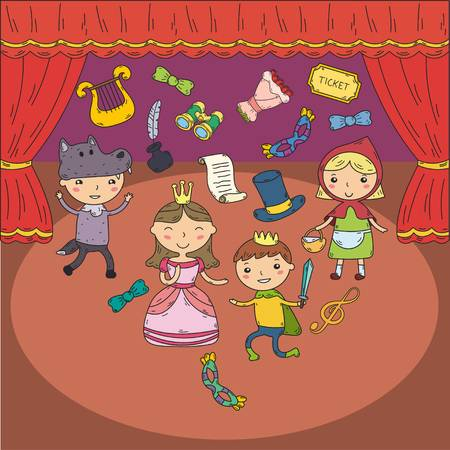 GLEDALIŠKI KLUBPozdravljeni, gledališčniki!Danes si boste ogledali nekaj zanimivih posnetkov o gledališču.Ponovili boste gledališki bonton:https://www.youtube.com/watch?v=x92CEL-eJ-cPrisluhnili boste pogovoru z igralcem Jernejem Šugmanom in se sprehodili po našem največjem gledališču (SNG Drama Ljubljana):https://www.youtube.com/watch?v=CFcLui3Yyk4In na koncu boste pokukali še v gledališko šivalnico:https://www.youtube.com/watch?v=kvqRu8o4dS4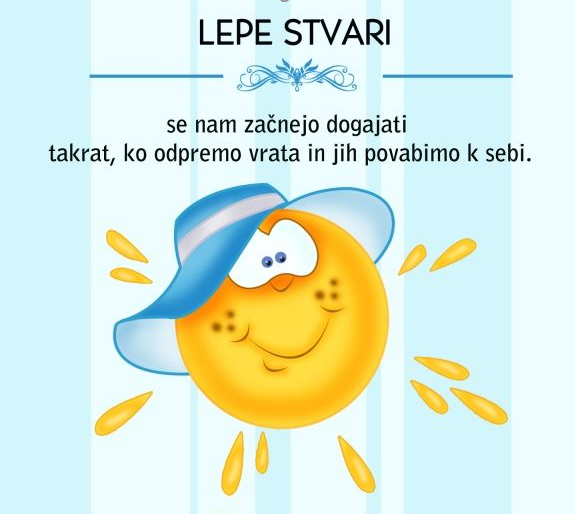 Zala, Iris, Miša in Enej,se vidimo v šoli!Hana, Ermin in Zoja,vi nadaljujete z delom na daljavo!Lep vikend vam želim!